HISTORIQUE DES DÉJEUNERS ET APEROS-ÉTHIQUES DE L’ALEES201723 Mars, en partenariat avec NÉOMA Business School : "Réussir à L’International en respectant les codes culturels sans trahir son Ethique", avec Dominique Laffret, Véronique Destombes, Véronique Boh-Masson et Richard Surloppe.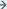  9 Février : « éthique et inter-culturalité » avec Jean Paul Guyot (Electricfil) et Lorella Pignet-Fall (IAE) 9 Janvier : « éthique et journalisme à l’heure du numérique », au Vol Terre avec les journalistes fondateurs de Média-Cités20169 Novembre 1er apero-éthique au  Macanudo : 1er volet du cycle « éthique d’ici ou d’ailleurs : Vérité en deçà des Pyrennées, erreur au delà », avec Marc Bonnet directeur adjoint ISEOR et Gilles Devillers, fondatzurs des start up Bio Elpida, CFL Biotech et Neolys Diagnostics  3 juin : Nuit de l’éthique 29 mars : 4ème volet du cycle du cycle éthique et innovation : « l’innovation sociale » avec Guillaume MOUTET, responsable de l’incubateur Alter’Incub.  2 février : 3ème volet du cycle du cycle éthique "La culture de l’innovation au coeur de l’éthique managériale". Avec Gilles MALLER, Vice-président de Clextral2015 1er Décembre ; 2ème volet du cycle éthique et innovation : « à la rencontre de l’investissement dans l’entrepreneuriat social et l’économie sociale et solidaire »Avec Benjamin Borel : Co-créateur du réseau Bou’Sol/Pain et Partage et Sébastien Bonte : Fondateur d’Angelor, business angel. 13 Octobre : 1er volet du cycle « éthique et innovation : « l’innovation dans le commerce et le mode de consommation, et si on changeait de modèle ? avec Jérôme JUBELIN, fondateur de la start’up Umanao  9 Juin : 5éme volet du cycle Ethique et travail : « Accompagner les entreprises vers une meilleure qualité de vie au travail. Quelle éthique ? Avec Béatrice BAUDO chargée de mission chez Aravis.20 mai : 4ème volet du cycle éthique et travail : « le travail a-t-il encore un sens ? » avec Chantal TISSERAND ancienne vice présidente de l'UNAPL pour les Professions Libérales,  Bruno CABUT président de l'UPA pour les Artisans, et Dominique MARTIN, directrice  d'ADL, Association de Développement Local, à Villeurbanne (accompagnement de créateurs d'entreprise).3 Mars : 3ème volet du cycle « éthique et travail » : « Le travail salarié en question » avec Geneviève Brichet et Baptiste Mylondo, enseignant à Sciences Po Lyon et Centrale Paris, spécialiste du revenu inconditionnel d’existence2014
  2 Décembre : 2ème volet du cycle "éthique et travail" : "Quels risques à promouvoir l’Ethique dans le travail. Avec Patricia ABRAMOVICI , Présidente du Groupement des Entreprises de  Décines, Consultante RH et management,  et  Clotilde GIRARD, Ancien Manager, Consultante en Qualité de Vie au Travail  21 octobre : 1er volet du cycle "éthique et travail" : Risques psycho-sociaux et relations sociales, mélange explosif ou recette magique ?, avec Vincent MEYER, médiateur, consultant en RPS et Pierre VIAL, syndicaliste, Président d’Association.  4 février 2014 : 2éme volet du cycle "Ethique et TIC" : influence et médias... alerte intrusion !, avec Jean-Claude FREZAL et un jeune technophile.

  25 mars 2014 : 3ème volet : Les enjeux éthiques, professionnels et de vie privée des réseaux sociaux, avec Laurent Delhalle et un jeune technophile

  13 mai 2014 : 4ème volet : la relation éthique autour des objets connectés avec Olivier Moinecourt et Anthony Bleton-Martin

  16 juin 2014 : 5ème volet : "TIC, Éthique et protection des données médicales" au centre Léon Bérard avec le docteur Pierre Biron, médecin oncologue hématologue au centre Léon Bérard, directeur du Réseau Espace Santé Cancer Rhône-Alpes et Thierry Durand, directeur de l’information hospitalière au centre Léon Bérard et administrateur du GCS SISRA (Système d’information en santé de la région Rhône-Alpes).2013  5 décembre 2013 : 1er volet du cycle "Ethique et TIC", technologies de l’information et de la communication : opportunités ou moyens de contrôle ? avec Mario Capraro, auteur, le général JP Meyer et JC Frézal, consultant. Introduction au cycle et débat.  30 mai 2013 : 4ème volet du cycle "Éthique et consommation" : « La confiance comme base d’une consommation responsable » avec Matthieu DOMMANGE, co-gérant du restaurant Soline, cuisine végétarienne et bio et Michel GONTIER, représentant de l’association Ondine, dont l’activité est de collecter et distribuer en région lyonnaise des produits bio et locaux, notamment au restaurant Soline.  16 avril 2013 : 3ème volet du cycle "Éthique et consommation" : Les questions éthiques liées aux relations commerciales entre entreprises, Quels sont les risques éthiques ? Comment les entreprises essayent-elles de se prémunir d’une complicité face à des mauvaises pratiques éthiques de leurs fournisseurs ? Le comportement éthique est-il source de performance ? Avec Isabelle CADET, Enseignant-Chercheur en Droit, ECE Lyon Groupe INSEEC, Département Management et Stratégie, Chargée de cours à l’IAE Lyon III en Éthique et GRH.  12 mars 2013 : 2ème volet du cycle "Éthique et consommation" : Design produits et éthique, ou le questionnement sur les produits du quotidien, leur intérêt social, leur empreinte environnementale, leur utilité...avec Carine RIAL, conseil en marketing et innovation durable,société re-Source. Animé par Olivier Canonne, cogérant d’Alteractive, société de services en Développement Durable2012  4 décembre 2012 : 1er volet du cycle "Éthique et consommation" : « Les consommateurs : un levier privilégié pour inciter les entreprises à progresser en matière d’éthique », avec Jean-Paul FLIPO, auteur de La consommation citoyenne : origines, significations,enjeux, L’Harmattan, avril 2012 et Paul-Marc COLLIN, directeur du master Management international à l’IAE-Université Lyon 3  27 mars 2012 : 1er volet du cycle "Ethique et pouvoir" : « Pouvoir, hiérarchie, éthique... : l’apport de la sociocratie », avec Françoise KELLER, Concertience, auteur de « pratiquer la communication non-violente » et Pierre TAVERNIER, AT Conseil, consultant  24 avril 2012 : 2ème volet du cycle "Ethique et pouvoir" : "Pouvoir équitable des parties prenantes de l’entreprise avec Jean-Claude Monier".  29 mai 2012 : 3ème volet du cycle "Ethique et pouvoir" : « Organiser le travail, un enjeu de performance » avec Philippe BERNOUX, sociologue des organisations, et Michel BLONDEL, consultant spécialiste de la transformation des organisations publiques   5 juin 2012 : 4ème volet du cycle "Ethique et pouvoir" : « Ethique du dissensus, éthique du consensus » avec Christophe PACIFIC, Dr en Philosophie et Directeur des soins à Toulouse,et Christian FRITSCH, Président de l’Infirmerie protestante de Lyon-Caluire   11 septembre 2012 : 5ème volet du cycle "Ethique et pouvoir" : Le pouvoir peut-il s’exercer autrement ? 3 exemples d’entreprises « JD » (membres du Centre des jeunes dirigeants (CJD), avec François VOLLE, Réseau La MosaïqueFrancis NART, Heliopsis Jean-Christophe LEGENDRE, CFDP.  26 octobre 2012 : 6ème volet du cycle "Ethique et pouvoir" : une rencontre exceptionnelle avec l’entrepreneur philippin Antonio Meloto, en partenariat avec la CCI de Lyon : Vers un monde d’entrepreneurs sociaux. 2011
  18 janvier 2011 : 3ème volet du cycle l’éthique de l’entrepreneuriat : " les formes d’entrepreneuriat éthiques avec Louis Lemoine, ancien DG de Candia

  15 Février 2011 : 4ème volet du cycle l’éthique de l’entrepreneuriat avec Louis Lagabbe et Philippe Bau : "comment réussir la transmission d’une entreprise ?"

  29 Mars 2011 : éthique et économie avec Hugues Puel

  14 juin 2011 : comment dialoguer en humanité avec Geneviève Ancel

  27 Septembre 2011 : 1er volet du cycle l’engagement : "l’engagement syndical en 2011", avec Gérard AUFFRET, Directeur du Centre de Recherches et de Ressources de la CFDT- RA

  18 octobre 2011 : 2ème volet du cycle éthique et engagement : "l’engagement associatif, une éthique de la cohésion, de la protection, mais aussi de la performance", avec René BAPTISTE et Bernard CAUBÈRE, co-auteurs du livre "développer l’éthique en travail social" 

  13 décembre 2011 : 3ème volet du cycle éthique et engagement : salariés/entreprise : un contrat sinon rien ? avec Marina ORGIAZZI (avocat) et Claudine DELERCE (animatrice du réseau Les Entreprises Humaines)2010
  19 Janvier 2010 : « Finance éthique, finance solidaire... est-ce la même chose ? , avec Jacky Blanc Président de la NEF

  16 Février 2010 : « Entreprendre dans le monde en respectant des valeurs éthiques, c’est possible ! » avec Georges Jacob

  30 Mars 2010 : « Comment conjuguer Valeurs, business et management » avec Abdenour Aïn-Seba, Président du CJD région Rhône Alpes

  20 Avril 2010 : « Ethique et micro-crédit » avec Etienne TAPONNIER, Directeur Régional de l’A.D.I.E

  25 mai 2010 : « la confiance peut-elle être le moteur d’un dialogue social réussi" avec Pierre VIAL, Secrétaire Général Adjoint du Syndicat Général des Ingénieurs et Cadres CFDT

  28 Septembre 2010 : 1er volet l’éthique de l’entrepreneuriat : "comment donner du sens à l’actionnariat ?" avec Sébastien BONTE créateur d’Angelor

  16 novembre 2010 : 2ème volet l’éthique de l’entrepreneuriat : "en quoi la confiance est-elle capitale dans l’acte d’entreprendre ?" avec Paul Mouchot - créateur de SISTEC 2009
  17 Février 2009 : éthique et management inter-culturel avec Paul Collin, Louis Champel et Yves Frédéric Livian

  31 Mars 2009 : le mécénat de compétence au service de l’insertion : des paroles aux actes, avec Eric Lafond

  19 Mai 2009 : éthique et information avec Michel Deprost

  23 juin 2009 : éthique et marchés financiers avec Régis de Lagrevol et le Prof Jean Paul Deunette ( actuaires)

  15 septembre 2009 : éthique et mécénat avec Nicole Guidicelli (ADMICAL) et Marjorie Werner (Fondation Groupe Adecco)

  20 octobre 2009 : " l’après G20" par Paul-Marc COLLIN - vice président de l’ALEES ; professeur chercheur et directeur de l’international à l’IAE

  15 décembre 2009 : "éthique, science et technologie" par Sophie Jullian - directrice du développement de l’Institut Français du Pétrole2008
  29 avril 2008 : éthique et esthétique avec Georges Verney-Carron 

  20 mai 2008 : éthique et stages, avec Bernard Jacquand et E. Berthelot/ 

  24 Juin 2008 : éthique et inter-génération, avec Jean François Lambert et Georges Laizé

  23 Septembre 2008 : la RSE pour les PME-PMI avec Regis Chomel de Varagne 

  21 octobre 2008 : le Global Compact avec Lorella Pignet Fall2007
  23 janvier 2007 : DD, engagement politique et éthique, avec Geneviève ANCEL - directrice du Dev Durable au Grand Lyon

  éthique et construction

  utopie et projet d’entreprise

  CJD et progrès de l’éthique

  les relations au travail

  éthique et intelligence économique2006
  14 Mars 2006 : peut-on gérer la générosité ? avec la Fondation de France et Charles Henri de Beauregard

  octobre 2006 : éthique et actionnariat salarié avec Gilbert Coudene2005
  18 janvier 2005 : éthique et communication avec Geneviève Brichet et Janine Paloulian

  7 février 2005 : changement climatique : que pouvons-nous faire ? avec Fabrice Flipo

  8 Mars 2005 : peut-on être éthique et acheteur en entreprise ? avec Jean Jacques Nillès et Michel Souvignet 

  19 Avril 2005 : conflits entre intérêts général et particulier avec Pierre-Yves Tesse 

  17 mai 2005 : effets des incitations financières sur les impacts environnementaux avec Yvette Bouvet 

  28 septembre 2005 : l’éthique en Chine avec Bernard Fernandez

  20 décembre 2005 :Noël économique, Noël éthique ? avec Hugues Puel2004
  11 mai 2004 : l’immoralité de la théorie économique avec Claude Mouchot

  15 juin 2004 : éthique et NTIC avec Raphaël Peuchot et Fabrice Piccinali

  21 septembre 2004 : peut-on faire de l’éthique un métier ? avec - Henry-Benoit Loosdregt,Jean Jacques Nilles et Fred Seidel